Vadovaudamasi Lietuvos Respublikos vietos savivaldos įstatymo 12 straipsnio 1 dalimi, 16 straipsnio 4 dalimi, Lietuvos Respublikos valstybės tarnybos įstatymo 29 straipsnio 3 dalimi ir 30 straipsnio 1 dalimi, Tarnybinių nuobaudų skyrimo valstybės tarnautojams taisyklių, patvirtintų Lietuvos Respublikos Vyriausybės 2002 m. birželio 27 d. nutarimu Nr. 977 „Dėl tarnybinių nuobaudų skyrimo valstybės tarnautojams taisyklių“ 13 punktu, Pagėgių savivaldybės taryba n u s p r e n d ž i a:	1. Pripažinti, kad Dainora Butvydienė, Pagėgių savivaldybės administracijos direktorė, padarė tarnybinį nusižengimą ir paskirti tarnybinę nuobaudą – pastabą.	2.   Sprendimą paskelbti Pagėgių savivaldybės interneto svetainėje www.pagegiai.lt.	    Šis sprendimas gali būti skundžiamas Lietuvos administracinių ginčų komisijos Klaipėdos apygardos skyriui (H.Manto g. 37, 92236 Klaipėda) Lietuvos Respublikos ikiteisminio administracinių ginčų nagrinėjimo tvarkos įstatymo nustatyta tvarka arba Regionų apygardos administracinio teismo Klaipėdos rūmams (Galinio Pylimo g. 9, 91230 Klaipėda) Lietuvos Respublikos administracinių bylų teisenos įstatymo nustatyta tvarka per 1 (vieną) mėnesį nuo sprendimo paskelbimo dienos.SUDERINTA:Bendrojo ir juridinio skyriaus vyriausiasis specialistas	        Valdas VytuvisKalbos ir archyvo tvarkytoja                                                              	              Laimutė Mickevičienė	Parengė Edgaras Kuturys,Tarybos narysPagėgių savivaldybės tarybosveiklos reglamento2 priedasSPRENDIMO PROJEKTO „dėl TARNYBINIO NUSIŽENGIMO“AIŠKINAMASIS RAŠTAS2018-09-14	1. Parengto projekto tikslai ir uždaviniai: komisija, sudaryta Pagėgių savivaldybės (toliau – Savivaldybė) mero 2018 m.  liepos 25 d. potvarkiu Nr. M1-42 „Dėl komisijos sudarymo“ (toliau – Komisija), atliko Savivaldybės administracijos direktoriaus galimo tarnybinio nusižengimo tyrimą bei 2018 m. rugpjūčio 23 d. išvadoje „Dėl Pagėgių savivaldybės administracijos direktorės Dainoros Butvydienės galimai padaryto tarnybinio nusižengimo“ (toliau – Išvada) konstatavusi, kad Administracijos direktorius nusižengimo nepadarė.Tarnybinių nuobaudų skyrimo valstybės tarnautojams taisyklių, patvirtintų Lietuvos Respublikos Vyriausybės 2002 m. birželio 25 d. nutarimu Nr. 977 „Dėl tarnybinių nuobaudų skyrimo valstybės tarnautojams taisyklių“ (toliau – Taisyklės), 13 punktas numato atvejį, kai tarnybinio nusižengimo tyrimo išvadoje suformuluotas pasiūlymas valstybės tarnautoją į pareigas priėmusiam asmeniui nėra privalomas: pagal Taisyklių 13 punktą „<...> išvadoje pateiktas pasiūlymas dėl konkrečios tarnybinės nuobaudos skyrimo valstybės tarnautoją į pareigas priėmusiam asmeniui arba valstybės ar savivaldybės institucijos ar įstaigos, į kurią perkeltas valstybės tarnautojas, vadovui neprivalomas.“     	2. Kaip šiuo metu yra sureguliuoti projekte aptarti klausimai: Sprendimo projektas parengtas vadovaujantis Valstybės tarnybos departamento 2018 m. birželio 21 d. gautu raštu Nr. 27D-1271 „Dėl tarnybinio tyrimo pradėjimo“, Tarnybinių nuobaudų skyrimo valstybės tarnautojams taisyklių, patvirtintų Lietuvos Respublikos Vyriausybės 2002 m. birželio 25 d. nutarimu Nr. 977 „Dėl tarnybinių nuobaudų skyrimo valstybės tarnautojams taisyklių“ 13 punktu.     	3. Kokių teigiamų rezultatų laukiama: bus pripažinta, kad Administracijos direktorė tarnybinį nusižengimą padarė, bus įgyvendinta prevencija, kad ateityje nedarytų pažeidimų ir laikytųsi teisės aktų, sugriežtinta kontrolė.    	4. Galimos neigiamos priimto projekto pasekmės ir kokių priemonių reikėtų imtis, kad tokių pasekmių būtų išvengta:  neigiamų pasekmių nenumatyta.     	5. Kokius galiojančius aktus (tarybos, mero, savivaldybės administracijos direktoriaus) reikėtų pakeisti ir panaikinti, priėmus sprendimą pagal teikiamą projektą: nėra.   	 6. Jeigu priimtam sprendimui reikės kito tarybos sprendimo, mero potvarkio ar administracijos direktoriaus įsakymo, kas ir kada juos turėtų parengti: nenumatyta.    	7. Ar reikalinga atlikti sprendimo projekto antikorupcinį vertinimą: nereikalinga.    	8. Sprendimo vykdytojai ir įvykdymo terminai, lėšų, reikalingų sprendimui įgyvendinti, poreikis (jeigu tai numatoma – derinti su Finansų skyriumi): nėra.    	9. Projekto rengimo metu gauti specialistų vertinimai ir išvados, ekonominiai apskaičiavimai (sąmatos)  ir konkretūs finansavimo šaltiniai: nėra.           	10. Projekto rengėjas ar rengėjų grupė. Tarybos narys, Edgaras Kuturys, tel. 8 656 14001.11. Kiti, rengėjo nuomone,  reikalingi pagrindimai ir paaiškinimai: Nėra kitų rengėjo pagrindimų ir paaiškinimų.Tarybos narys  			Edgaras Kuturys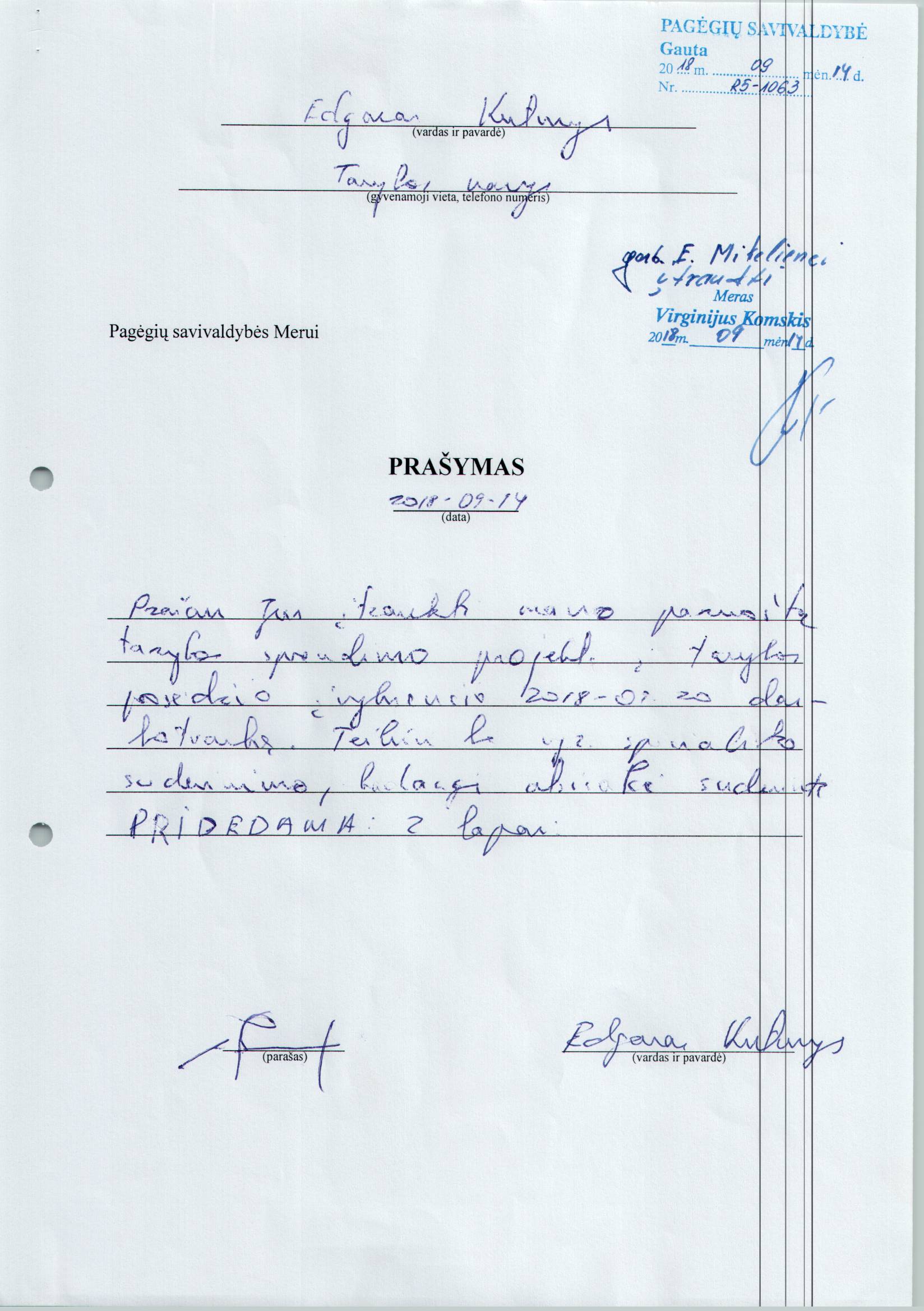 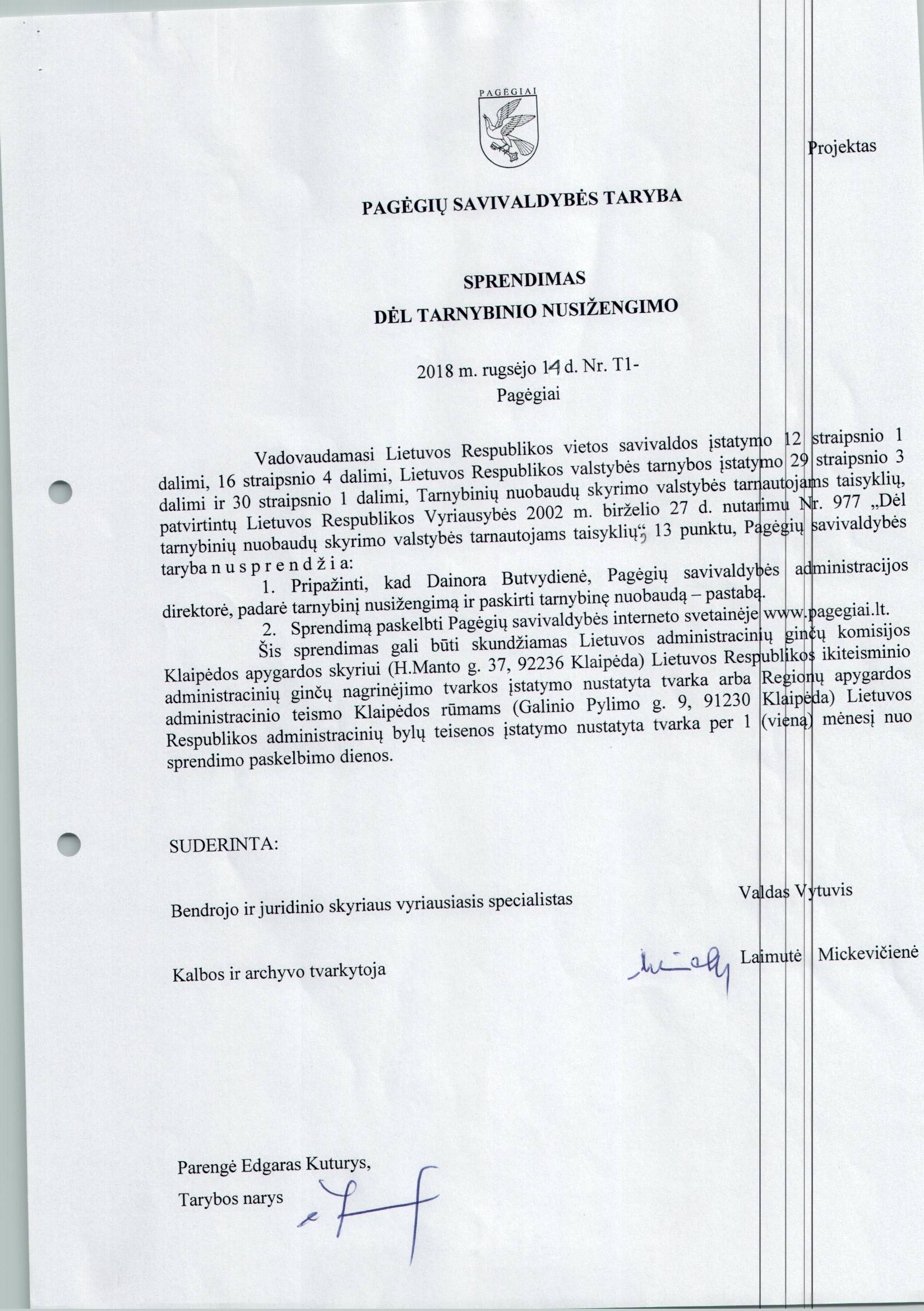 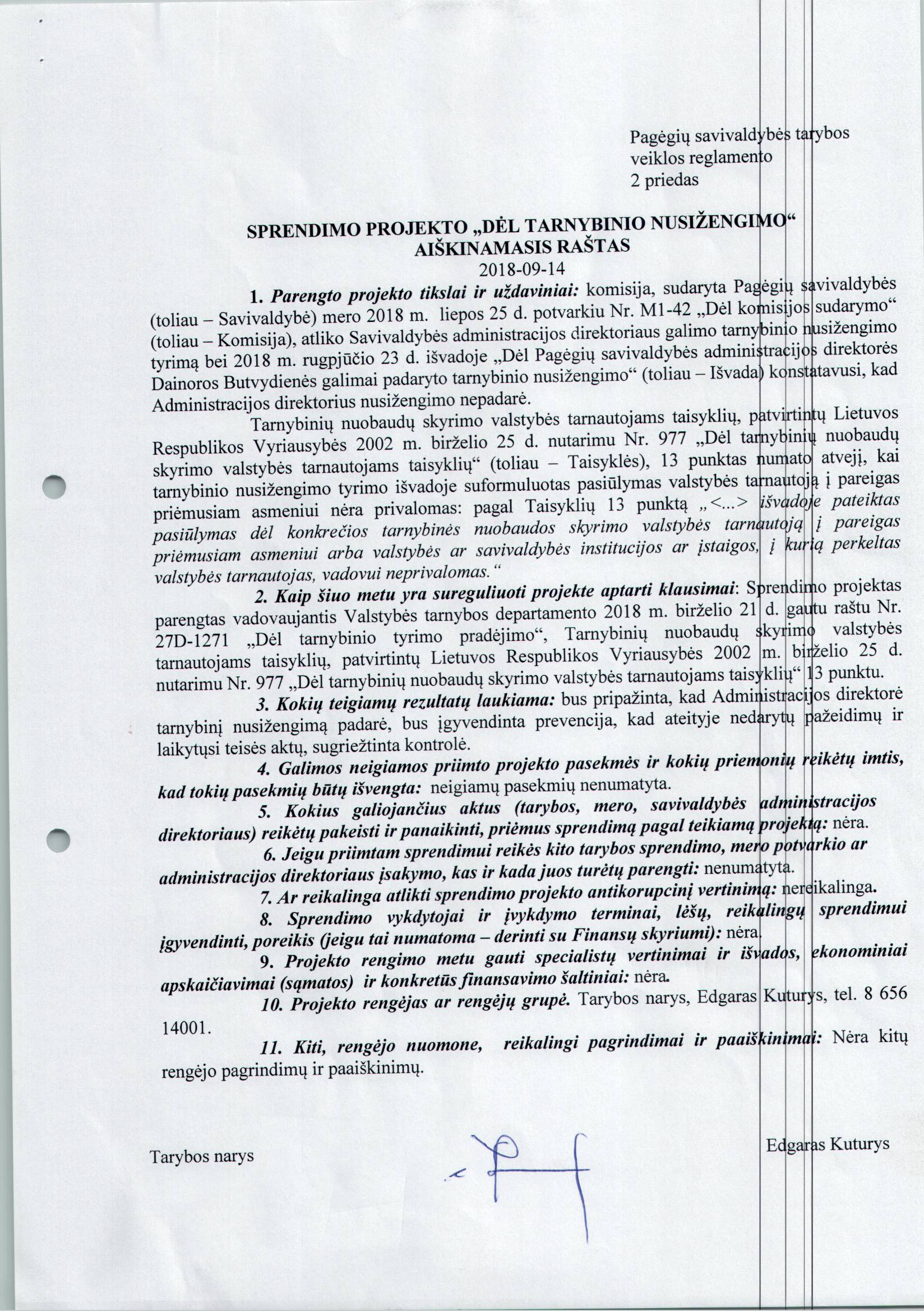 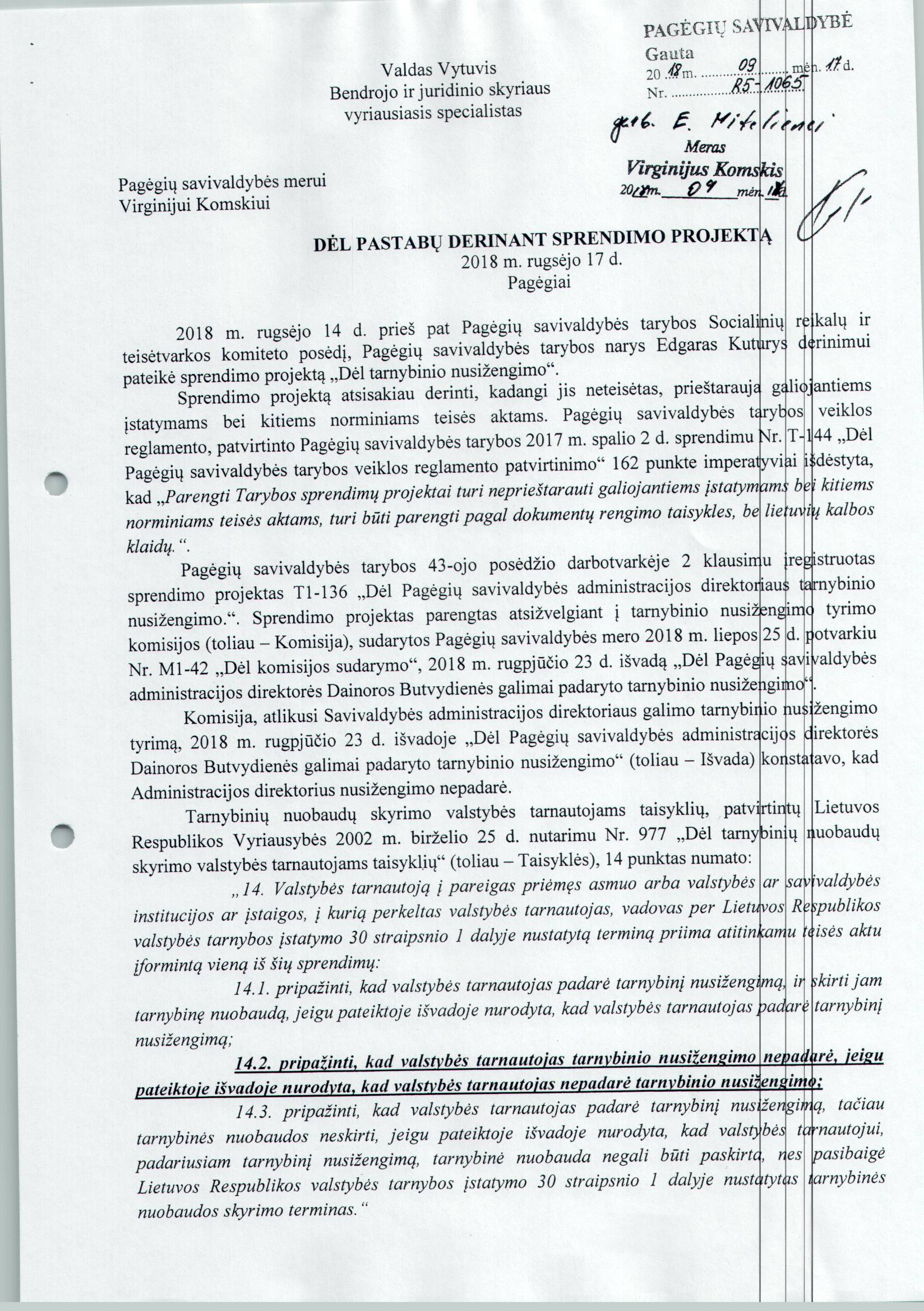 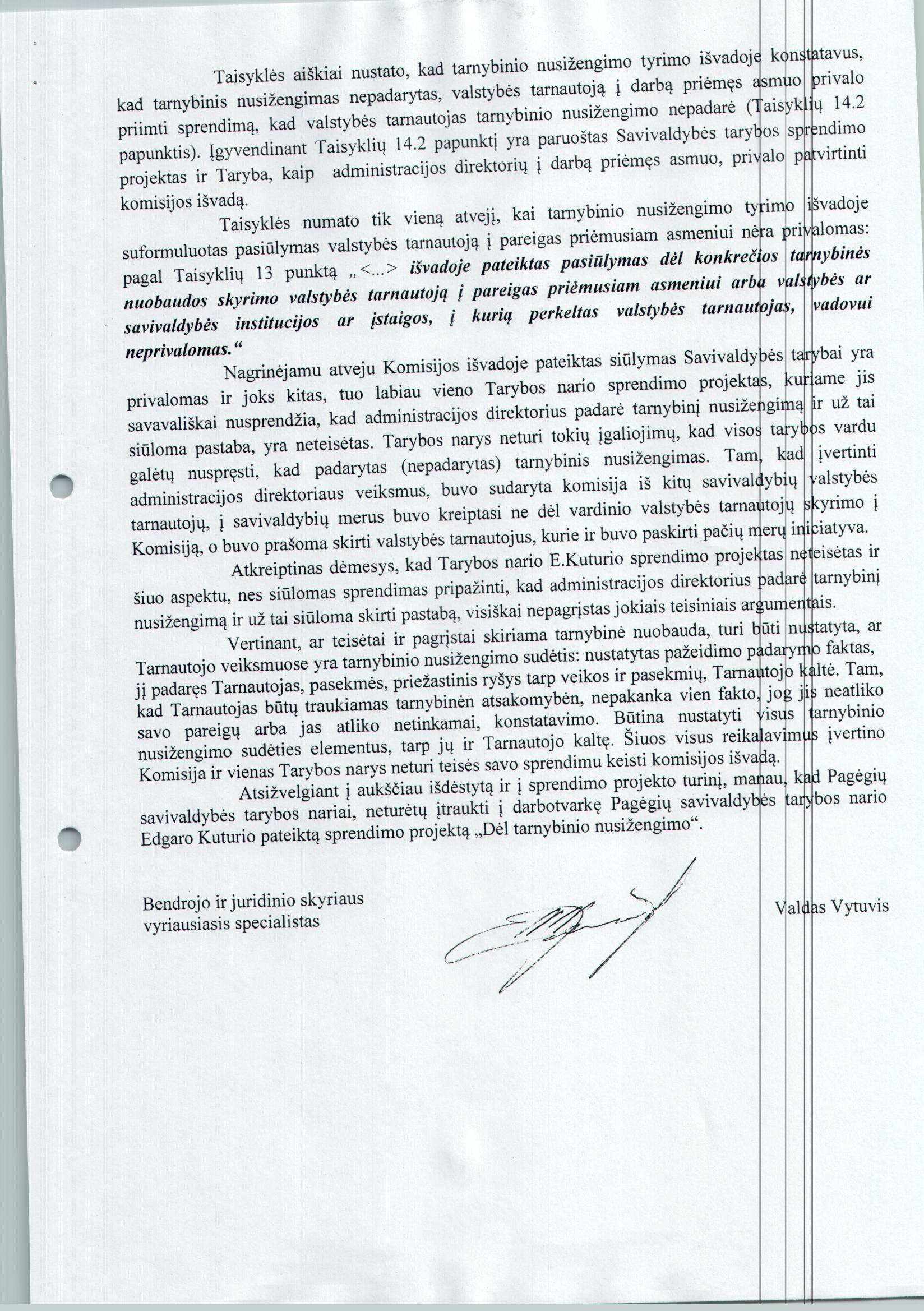                                                                                                                              Projektas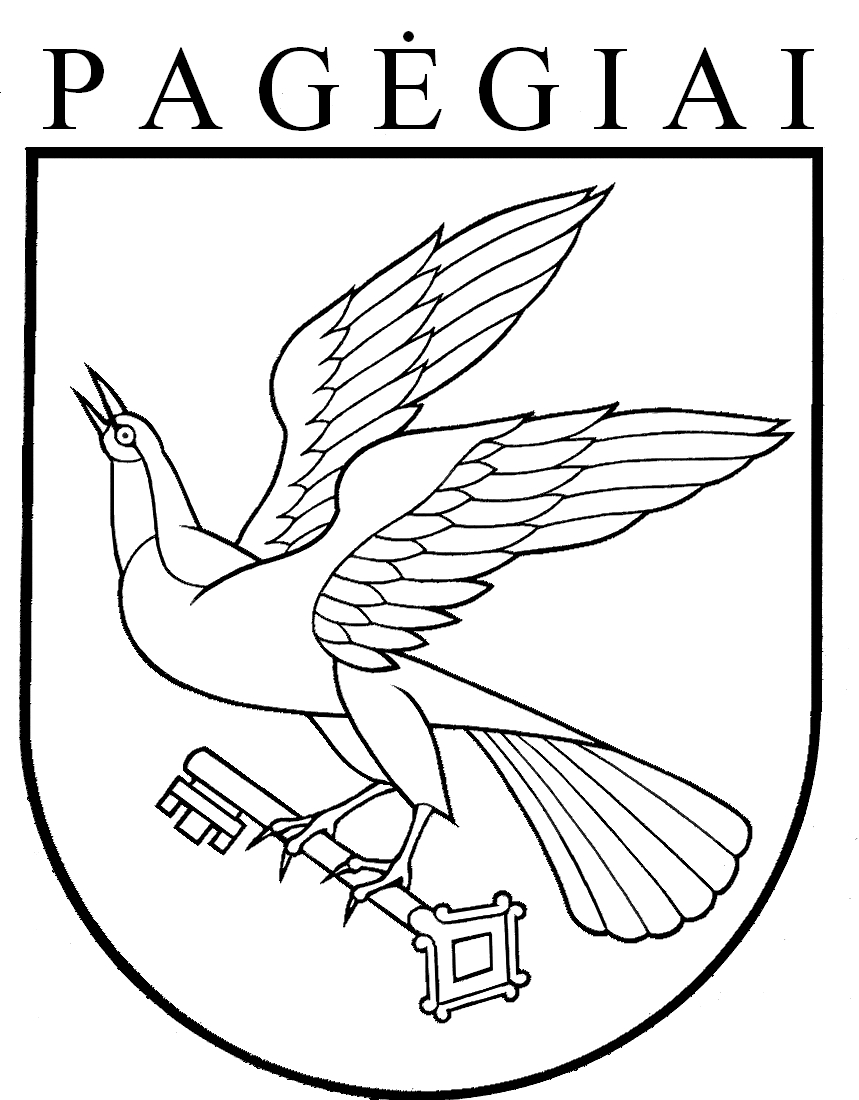 Pagėgių savivaldybės tarybasprendimasdėl TARNYBINIO NUSIŽENGIMO2018 m. rugsėjo 17 d. Nr. T1-150Pagėgiai